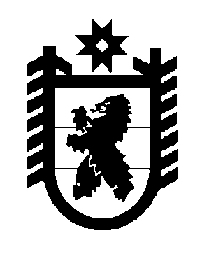 Российская Федерация Республика Карелия    ПРАВИТЕЛЬСТВО РЕСПУБЛИКИ КАРЕЛИЯПОСТАНОВЛЕНИЕ                                 от  27 декабря 2013 года № 376-Пг. Петрозаводск Об утверждении Порядка установления норматива увеличения налоговой базы по налогу на прибыль организацийВ соответствии со статьей 1 Закона Республики Карелия от                       30 декабря 1999 года № 384-ЗРК «О налогах (ставках налогов) на территории Республики Карелия» Правительство Республики Карелия              п о с т а н о в л я е т:1. Утвердить прилагаемый Порядок установления норматива увеличения налоговой базы по налогу на прибыль организаций.2. Установить на 2014 год коэффициент К, используемый для определения норматива увеличения налоговой базы по налогу на прибыль организаций, равный 1.3. Настоящее постановление вступает в силу с момента опубликования. Действие настоящего постановления распространяется на правоотношения, возникшие с 1 января 2014 года.            Глава Республики  Карелия                                                            А.П. ХудилайненПорядокустановления норматива увеличения налоговой базы по налогу на прибыль организаций1. Настоящий Порядок определяет правила установления норматива увеличения налоговой базы по налогу на прибыль организаций, облагаемой по ставке налога, установленной пунктом 1 статьи 284 Налогового кодекса Российской Федерации (далее – норматив), в целях применения организациями пониженной ставки налога на прибыль организаций в размере 13,5% (далее – пониженная ставка).2. Величина норматива определяется ежегодно по формуле:Н=1+КхΔ, где:Н – норматив;К – коэффициент, устанавливаемый ежегодно Правительством Республики Карелия, от 1 до 3 включительно;Δ – темп прироста потребительских цен в Республике Карелия за год, предшествующий году предоставления пониженной ставки (в среднегодовом выражении), определяемый по формуле:Δ=I-1, где:I – оценка индекса потребительских цен за год, предшествующий году предоставления пониженной ставки, выраженная в виде коэффициента, содержащаяся в прогнозе социально-экономического развития Республики Карелия на очередной финансовый год и плановый период, одобренном Правительством Республики Карелия. 3. Информация о значении норматива ежегодно, не позднее 1 декабря, публикуется Министерством экономического развития Республики Карелия в газете «Карелия» и размещается на Официальном интернет-портале Республики Карелия. _____________Утвержден постановлением Правительства Республики Карелия от 27 декабря 2013 года № 376-П